Уважаемые обучающиеся и отчисленные!В целях вашего удобства, экономии времени и обеспечения упорядоченной работы с посетителями, централизованный прием/выдача документов, хранящихся в Учебном департаменте (ул. Киренского 26а, 2-34, 2-35), осуществляется по обязательной предварительной записи (на ваш телефон приходит электронный талон).http://forms.sfu-kras.ru/appointment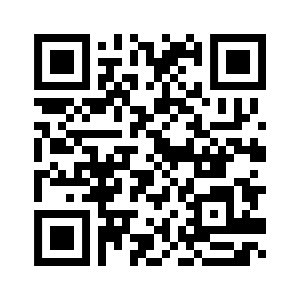 Получить дополнительную информацию можно по телефону 249-77-58Также напоминаем, что в нашем университете обеспечена возможность централизованной подачи нижеперечисленных заявлений через заполнение 
на официальном сайте СФУ: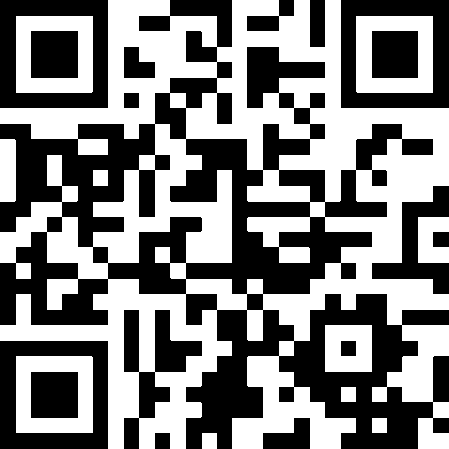 запрос на отправку документа о предыдущем образовании почтой; запрос на получение справки о периоде обучения/справки 
об обучении установленного образца;запрос дубликата приложения к диплому или диплома 
с приложением;запрос о подтверждении подлинности диплома. Для вашего удобства все онлайн-формы размещены на центральной странице официального сайта в разделе всем (вкладка онлайн-услуги).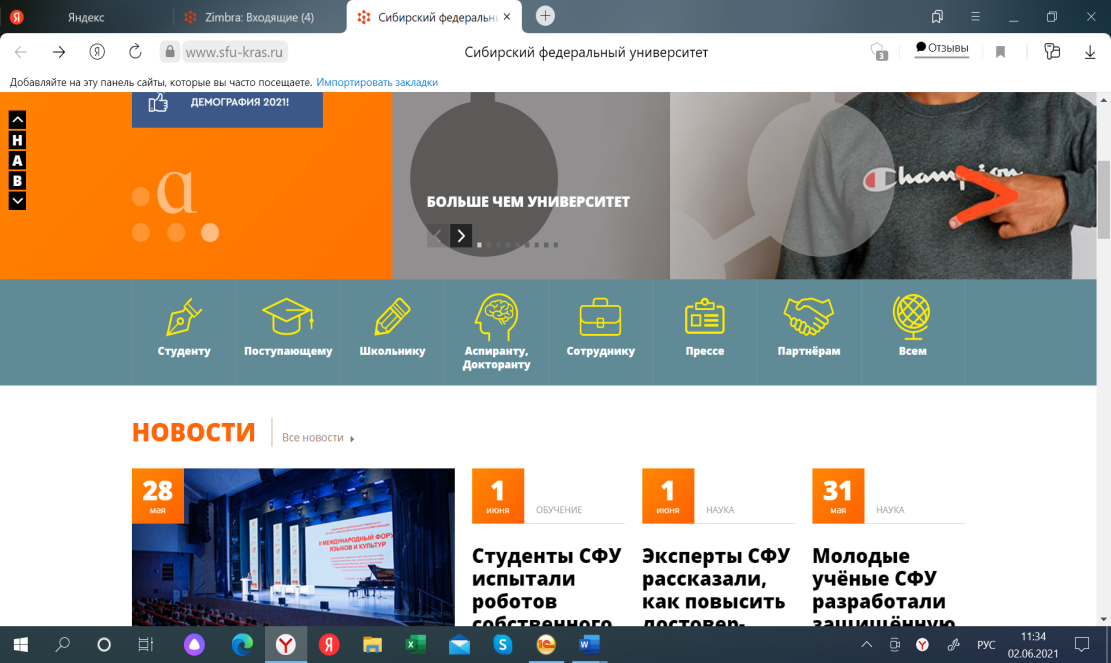 Получить дополнительную информацию можно по телефону 249-77-58Категории заявителейНеобходимо выбрать вид услугиЗачисленные на 1 курс в 2020 годуПредставление документов 
об образовании для поступивших в 2020 годуОбучающиесяПолучение документов, переданных в приемную комиссию СФУ при поступленииВыпускникиПолучение документов об образовании(для окончивших университет и не получивших документ)Получение документов, переданных в приемную комиссию СФУ при поступленииОтчисленные *при отчислении ранее 2013 года необходимо обращаться в Архив сфуПолучение документов, переданных в приемную комиссию СФУ при поступлении